　　鋸南町予約制乗合ワゴン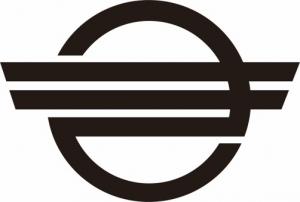 利用登録票予約制乗合ワゴン（ＡＩオンデマンド交通）の電話予約には、事前登録が必要です。電話予約をご利用の場合には、事前にこの利用登録票をご提出ください。＜追加記入用＞※ご記入いただいた個人情報は、予約制乗合ワゴンの円滑なサービス提供のため、鋸南町役場および運行事業者（日東交通株式会社・MONET Technologies株式会社）にて取り扱います。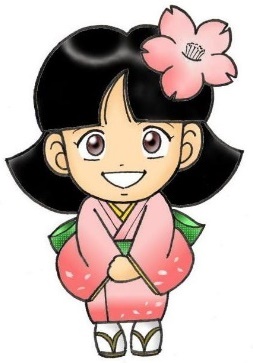 氏　名ふりがな年　齢歳住　所〒千葉県安房郡鋸南町〒千葉県安房郡鋸南町〒千葉県安房郡鋸南町自宅電話携帯電話※ご家族の利用もある場合は、下記にご記入ください。※ご家族の利用もある場合は、下記にご記入ください。※ご家族の利用もある場合は、下記にご記入ください。※ご家族の利用もある場合は、下記にご記入ください。氏　名ふりがな年　齢歳携帯電話氏　名ふりがな年　齢歳　携帯電話氏名ふりがな年　齢歳　携帯電話氏　名ふりがな年　齢歳携帯電話氏　名ふりがな年　齢歳　携帯電話氏　名ふりがな年　齢歳　携帯電話鋸南町役場確認欄鋸南町役場確認欄確認日確認者